به نام ایزد  دانا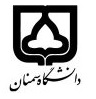 (کاربرگ طرح درس)                   تاریخ بهروز رسانی:               دانشکده     کویرشناسی                                               نیمسال اول سال تحصیلی 1398-1397بودجهبندی درسمقطع: کارشناسی مقطع: کارشناسی مقطع: کارشناسی تعداد واحد: عملی 3  تعداد واحد: عملی 3  فارسی: عمليات كشاورزيفارسی: عمليات كشاورزينام درسپیشنیازها و همنیازها: ترم آخرپیشنیازها و همنیازها: ترم آخرپیشنیازها و همنیازها: ترم آخرپیشنیازها و همنیازها: ترم آخرپیشنیازها و همنیازها: ترم آخرلاتین: Agriculture of Practicesلاتین: Agriculture of Practicesنام درسشماره تلفن اتاق: 5553شماره تلفن اتاق: 5553شماره تلفن اتاق: 5553شماره تلفن اتاق: 5553مدرس/مدرسین: سید حسن کابلیمدرس/مدرسین: سید حسن کابلیمدرس/مدرسین: سید حسن کابلیمدرس/مدرسین: سید حسن کابلیمنزلگاه اینترنتی:منزلگاه اینترنتی:منزلگاه اینترنتی:منزلگاه اینترنتی:پست الکترونیکی: hkaboli@semnan.ac.irپست الکترونیکی: hkaboli@semnan.ac.irپست الکترونیکی: hkaboli@semnan.ac.irپست الکترونیکی: hkaboli@semnan.ac.irبرنامه تدریس در هفته و شماره کلاس: چهارشبه 8-12برنامه تدریس در هفته و شماره کلاس: چهارشبه 8-12برنامه تدریس در هفته و شماره کلاس: چهارشبه 8-12برنامه تدریس در هفته و شماره کلاس: چهارشبه 8-12برنامه تدریس در هفته و شماره کلاس: چهارشبه 8-12برنامه تدریس در هفته و شماره کلاس: چهارشبه 8-12برنامه تدریس در هفته و شماره کلاس: چهارشبه 8-12برنامه تدریس در هفته و شماره کلاس: چهارشبه 8-12اهداف درس: آموزش عملی و یادگیری تجربی در قالب آموزش‌های مزرعه‌ای و میدانی، اساس آموزش کشاورزی است که در این درس مورد توجه قرار می گیرد.اهداف درس: آموزش عملی و یادگیری تجربی در قالب آموزش‌های مزرعه‌ای و میدانی، اساس آموزش کشاورزی است که در این درس مورد توجه قرار می گیرد.اهداف درس: آموزش عملی و یادگیری تجربی در قالب آموزش‌های مزرعه‌ای و میدانی، اساس آموزش کشاورزی است که در این درس مورد توجه قرار می گیرد.اهداف درس: آموزش عملی و یادگیری تجربی در قالب آموزش‌های مزرعه‌ای و میدانی، اساس آموزش کشاورزی است که در این درس مورد توجه قرار می گیرد.اهداف درس: آموزش عملی و یادگیری تجربی در قالب آموزش‌های مزرعه‌ای و میدانی، اساس آموزش کشاورزی است که در این درس مورد توجه قرار می گیرد.اهداف درس: آموزش عملی و یادگیری تجربی در قالب آموزش‌های مزرعه‌ای و میدانی، اساس آموزش کشاورزی است که در این درس مورد توجه قرار می گیرد.اهداف درس: آموزش عملی و یادگیری تجربی در قالب آموزش‌های مزرعه‌ای و میدانی، اساس آموزش کشاورزی است که در این درس مورد توجه قرار می گیرد.اهداف درس: آموزش عملی و یادگیری تجربی در قالب آموزش‌های مزرعه‌ای و میدانی، اساس آموزش کشاورزی است که در این درس مورد توجه قرار می گیرد.امکانات آموزشی مورد نیاز:امکانات آموزشی مورد نیاز:امکانات آموزشی مورد نیاز:امکانات آموزشی مورد نیاز:امکانات آموزشی مورد نیاز:امکانات آموزشی مورد نیاز:امکانات آموزشی مورد نیاز:امکانات آموزشی مورد نیاز:امتحان پایانترمامتحان میانترمارزشیابی مستمر(کوئیز)ارزشیابی مستمر(کوئیز)فعالیتهای کلاسی و آموزشیفعالیتهای کلاسی و آموزشینحوه ارزشیابینحوه ارزشیابی100100درصد نمرهدرصد نمرهکودهای آلی (ارگانیک) و زیستی: بهبود سلامت خاک، بهره وری و کیفیت محصول (عملیات پایدار)، مرجان ورمزیار، محمدرضا داوری (ویراستار)، سیاوش آقاخانی (ویراستار)، ناشر: آی سانا ، 1392مکانیزاسیون عملیات خاکی، حبیب احمدی، ناشر: سازمان تحقیقات و آموزش کشاورزی، معاونت آموزش و تجهیز نیروی انسانی، 1384اصول و عملیات آبیاری عمومی، ابوبکر رحیمی (تهیه و تنظیم)، وفا رضایی، ناشر: نشر علم کشاورزی ایران، 1387عملیات کشاورزی، محسن سپیانی، ناشر: الماس دانش، زیگورات، 1390ﻋﻤﻠﻴﺎت ﻛﺸﺎورزي، داﻧﺸﮕﺎه ﭘﻴﺎم ﻧﻮر، 1388عملیات خوب کشاورزی ایران (ایران گپ): میوه ها و سبزی ها، فاطمه باستانپور (ویراستار)، اسدالله ابراهیمی، ناشر: نقش مهر، سازمان نظام مهندسی کشاورزی و منابع طبیعی کشور، 1393عملیات خوب کشاورزی ایران (ایران گپ) - پرورش گل و گیاهان زینتی، اسدالله ابراهیمی، ناشر: نقش مهر، سازمان نظام مهندسی کشاورزی و منابع طبیعی کشور، 1397کودهای آلی (ارگانیک) و زیستی: بهبود سلامت خاک، بهره وری و کیفیت محصول (عملیات پایدار)، مرجان ورمزیار، محمدرضا داوری (ویراستار)، سیاوش آقاخانی (ویراستار)، ناشر: آی سانا ، 1392مکانیزاسیون عملیات خاکی، حبیب احمدی، ناشر: سازمان تحقیقات و آموزش کشاورزی، معاونت آموزش و تجهیز نیروی انسانی، 1384اصول و عملیات آبیاری عمومی، ابوبکر رحیمی (تهیه و تنظیم)، وفا رضایی، ناشر: نشر علم کشاورزی ایران، 1387عملیات کشاورزی، محسن سپیانی، ناشر: الماس دانش، زیگورات، 1390ﻋﻤﻠﻴﺎت ﻛﺸﺎورزي، داﻧﺸﮕﺎه ﭘﻴﺎم ﻧﻮر، 1388عملیات خوب کشاورزی ایران (ایران گپ): میوه ها و سبزی ها، فاطمه باستانپور (ویراستار)، اسدالله ابراهیمی، ناشر: نقش مهر، سازمان نظام مهندسی کشاورزی و منابع طبیعی کشور، 1393عملیات خوب کشاورزی ایران (ایران گپ) - پرورش گل و گیاهان زینتی، اسدالله ابراهیمی، ناشر: نقش مهر، سازمان نظام مهندسی کشاورزی و منابع طبیعی کشور، 1397کودهای آلی (ارگانیک) و زیستی: بهبود سلامت خاک، بهره وری و کیفیت محصول (عملیات پایدار)، مرجان ورمزیار، محمدرضا داوری (ویراستار)، سیاوش آقاخانی (ویراستار)، ناشر: آی سانا ، 1392مکانیزاسیون عملیات خاکی، حبیب احمدی، ناشر: سازمان تحقیقات و آموزش کشاورزی، معاونت آموزش و تجهیز نیروی انسانی، 1384اصول و عملیات آبیاری عمومی، ابوبکر رحیمی (تهیه و تنظیم)، وفا رضایی، ناشر: نشر علم کشاورزی ایران، 1387عملیات کشاورزی، محسن سپیانی، ناشر: الماس دانش، زیگورات، 1390ﻋﻤﻠﻴﺎت ﻛﺸﺎورزي، داﻧﺸﮕﺎه ﭘﻴﺎم ﻧﻮر، 1388عملیات خوب کشاورزی ایران (ایران گپ): میوه ها و سبزی ها، فاطمه باستانپور (ویراستار)، اسدالله ابراهیمی، ناشر: نقش مهر، سازمان نظام مهندسی کشاورزی و منابع طبیعی کشور، 1393عملیات خوب کشاورزی ایران (ایران گپ) - پرورش گل و گیاهان زینتی، اسدالله ابراهیمی، ناشر: نقش مهر، سازمان نظام مهندسی کشاورزی و منابع طبیعی کشور، 1397کودهای آلی (ارگانیک) و زیستی: بهبود سلامت خاک، بهره وری و کیفیت محصول (عملیات پایدار)، مرجان ورمزیار، محمدرضا داوری (ویراستار)، سیاوش آقاخانی (ویراستار)، ناشر: آی سانا ، 1392مکانیزاسیون عملیات خاکی، حبیب احمدی، ناشر: سازمان تحقیقات و آموزش کشاورزی، معاونت آموزش و تجهیز نیروی انسانی، 1384اصول و عملیات آبیاری عمومی، ابوبکر رحیمی (تهیه و تنظیم)، وفا رضایی، ناشر: نشر علم کشاورزی ایران، 1387عملیات کشاورزی، محسن سپیانی، ناشر: الماس دانش، زیگورات، 1390ﻋﻤﻠﻴﺎت ﻛﺸﺎورزي، داﻧﺸﮕﺎه ﭘﻴﺎم ﻧﻮر، 1388عملیات خوب کشاورزی ایران (ایران گپ): میوه ها و سبزی ها، فاطمه باستانپور (ویراستار)، اسدالله ابراهیمی، ناشر: نقش مهر، سازمان نظام مهندسی کشاورزی و منابع طبیعی کشور، 1393عملیات خوب کشاورزی ایران (ایران گپ) - پرورش گل و گیاهان زینتی، اسدالله ابراهیمی، ناشر: نقش مهر، سازمان نظام مهندسی کشاورزی و منابع طبیعی کشور، 1397کودهای آلی (ارگانیک) و زیستی: بهبود سلامت خاک، بهره وری و کیفیت محصول (عملیات پایدار)، مرجان ورمزیار، محمدرضا داوری (ویراستار)، سیاوش آقاخانی (ویراستار)، ناشر: آی سانا ، 1392مکانیزاسیون عملیات خاکی، حبیب احمدی، ناشر: سازمان تحقیقات و آموزش کشاورزی، معاونت آموزش و تجهیز نیروی انسانی، 1384اصول و عملیات آبیاری عمومی، ابوبکر رحیمی (تهیه و تنظیم)، وفا رضایی، ناشر: نشر علم کشاورزی ایران، 1387عملیات کشاورزی، محسن سپیانی، ناشر: الماس دانش، زیگورات، 1390ﻋﻤﻠﻴﺎت ﻛﺸﺎورزي، داﻧﺸﮕﺎه ﭘﻴﺎم ﻧﻮر، 1388عملیات خوب کشاورزی ایران (ایران گپ): میوه ها و سبزی ها، فاطمه باستانپور (ویراستار)، اسدالله ابراهیمی، ناشر: نقش مهر، سازمان نظام مهندسی کشاورزی و منابع طبیعی کشور، 1393عملیات خوب کشاورزی ایران (ایران گپ) - پرورش گل و گیاهان زینتی، اسدالله ابراهیمی، ناشر: نقش مهر، سازمان نظام مهندسی کشاورزی و منابع طبیعی کشور، 1397کودهای آلی (ارگانیک) و زیستی: بهبود سلامت خاک، بهره وری و کیفیت محصول (عملیات پایدار)، مرجان ورمزیار، محمدرضا داوری (ویراستار)، سیاوش آقاخانی (ویراستار)، ناشر: آی سانا ، 1392مکانیزاسیون عملیات خاکی، حبیب احمدی، ناشر: سازمان تحقیقات و آموزش کشاورزی، معاونت آموزش و تجهیز نیروی انسانی، 1384اصول و عملیات آبیاری عمومی، ابوبکر رحیمی (تهیه و تنظیم)، وفا رضایی، ناشر: نشر علم کشاورزی ایران، 1387عملیات کشاورزی، محسن سپیانی، ناشر: الماس دانش، زیگورات، 1390ﻋﻤﻠﻴﺎت ﻛﺸﺎورزي، داﻧﺸﮕﺎه ﭘﻴﺎم ﻧﻮر، 1388عملیات خوب کشاورزی ایران (ایران گپ): میوه ها و سبزی ها، فاطمه باستانپور (ویراستار)، اسدالله ابراهیمی، ناشر: نقش مهر، سازمان نظام مهندسی کشاورزی و منابع طبیعی کشور، 1393عملیات خوب کشاورزی ایران (ایران گپ) - پرورش گل و گیاهان زینتی، اسدالله ابراهیمی، ناشر: نقش مهر، سازمان نظام مهندسی کشاورزی و منابع طبیعی کشور، 1397منابع و مآخذ درسمنابع و مآخذ درستوضیحاتمبحثشماره هفته آموزشیآماده کردن زمین و عملیات خاک ورزی 1آماده کردن زمین و عملیات خاک ورزی 2آماده کردن زمین و عملیات خاک ورزی 3آماده کردن زمین و عملیات خاک ورزی 4آماده کردن زمین و عملیات خاک ورزی 5بهاره کردن (ورنالیزاسیون)6عملیات کاشت (Planting  cultintion7عملیات کاشت (Planting  cultintion8عملیات کاشت (Planting  cultintion9آبیاری Irragaition :10تنک کردن (Thinning)11خاک دادن پای بوته ها12کودپاشی13واکاری14وجین15مبارزه با آفات و امراض16